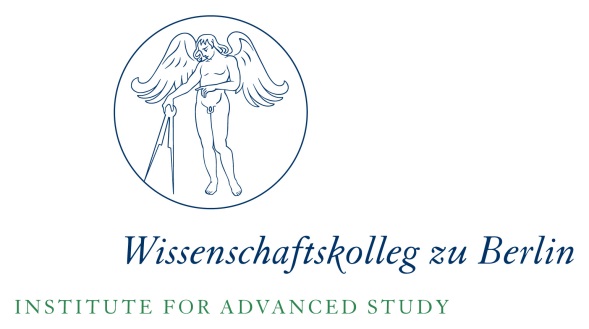 Colonial Agricultural Modernities: Capital, Concepts, CirculationsIf you are interested in attending the workshop please contact Corina Pertschi until 16 March: corina.pertschi@wiko-berlin.de, Tel.: 030 /89001-158Day 1: Thursday, March 22Day 1: Thursday, March 22Day 1: Thursday, March 2210:30Welcome: Daniel Schönpflug, Wissenschaftskolleg zu BerlinWelcome: Daniel Schönpflug, Wissenschaftskolleg zu Berlin10:30-12:00pmKris Manjapra & Sascha Auerbach, Introductions & Framing Kris Manjapra & Sascha Auerbach, Introductions & Framing 12:00pm-1:30pmLunchLunch1:30-3pmSession 1Session 11:30-3pmModerator: Daniel Schönpflug, Wissenschaftskolleg zu BerlinModerator: Daniel Schönpflug, Wissenschaftskolleg zu Berlin1:30-3pm1:30-3pmUlbe Bosma, International Institute of Social History/Vrije Universiteit AmsterdamUlbe Bosma, International Institute of Social History/Vrije Universiteit Amsterdam1:30-3pmEnlightenment in the Global Periphery: Tropical Agricultural Innovation in the Age of Transition 1750s-1860sAlberto Alonso Fradejas, Transnational Institute LeidenAlberto Alonso Fradejas, Transnational Institute LeidenThe Rise of Agro-Extractive Capitalism in the Early 21st Century3-3:30pmBreakBreak3:30-5pmSession 2Session 23:30-5pmModerator: Dilip Gaonkar, Northwestern UniversityModerator: Dilip Gaonkar, Northwestern University3:30-5pm3:30-5pmSascha Auerbach, University of NottinghamSascha Auerbach, University of Nottingham3:30-5pmRace, Indentured Labour, and the Overseer State in the Nineteenth-Century British EmpirePreben Kaarsholm, Humboldt-Univeristät zu Berlin and Roskilde University, DenmarkPreben Kaarsholm, Humboldt-Univeristät zu Berlin and Roskilde University, DenmarkFrom Abolition of the Slave Trade to Protection of Immigrants: Danish Colonialism, German Missionaries, and the Development of Ideas of Humanitarian Governance from the Early 18th to the 19th Century5-5:30pmDilip Gaonkar, Closing remarks for Day 1Dilip Gaonkar, Closing remarks for Day 16:00pm-Reception followed by dinnerReception followed by dinnerDay 2: Friday, March 23Day 2: Friday, March 23Day 2: Friday, March 2310:30-12:00pmSession 3Session 310:30-12:00pmModerator: Vincent Houben, Humboldt UniversitätModerator: Vincent Houben, Humboldt Universität10:30-12:00pm10:30-12:00pmLeida Fernández, CSIC MadridLeida Fernández, CSIC Madrid10:30-12:00pmA Laboratory for Colonial Agricultural Modernity: Sugar and Slavery in Cuba from the 1750s to the 1870sUlrike Kirchberger, Universität KasselUlrike Kirchberger, Universität KasselEcologies beyond the Plantation Economy: Biochronologies in the Indian Ocean World, 1850-192012:00-1:30pmLunchLunch1:30-3pmSession 4Session 41:30-3pmModerator: On Barak, Tel Aviv UniversityModerator: On Barak, Tel Aviv University1:30-3pm1:30-3pmRachel Kurian, Erasmus Graduate School of Social Sciences and the HumanitiesRachel Kurian, Erasmus Graduate School of Social Sciences and the Humanities1:30-3pmThe Industrial Plantation under Colonialism in South Asia: Finance Capital, Price Takers, and Labour RegimesKris Manjapra, Wissenschaftskolleg zu Berlin and Tufts University, BostonKris Manjapra, Wissenschaftskolleg zu Berlin and Tufts University, BostonForms of the Multinational in an Axial Period: Force, Race, and Finance on Colonial Agro-Industrial Frontiers, 1830-18903-3:30pmBreakBreak3:30-5pmSession 5Session 53:30-5pmModerator: Andreas Eckert, Humboldt UniversitätModerator: Andreas Eckert, Humboldt Universität3:30-5pm3:30-5pmZach Sell, Brown UniversityZach Sell, Brown UniversityU.S. Settler Slavery in Imperial PerspectiveClaiton da Silva, Universidade Federal da Fronteira Sul/Federal University of Southern FrontierClaiton da Silva, Universidade Federal da Fronteira Sul/Federal University of Southern FrontierConquering the Brazilian Cerrados: Shaping an Agricultural System for Global Savannas5-5:30pmUlbe Bosma and Andreas Eckert, Closing RemarksUlbe Bosma and Andreas Eckert, Closing Remarks5:30-6:30pmDiscussionDiscussion7:00pm-DinnerDinner